  ANEXO 1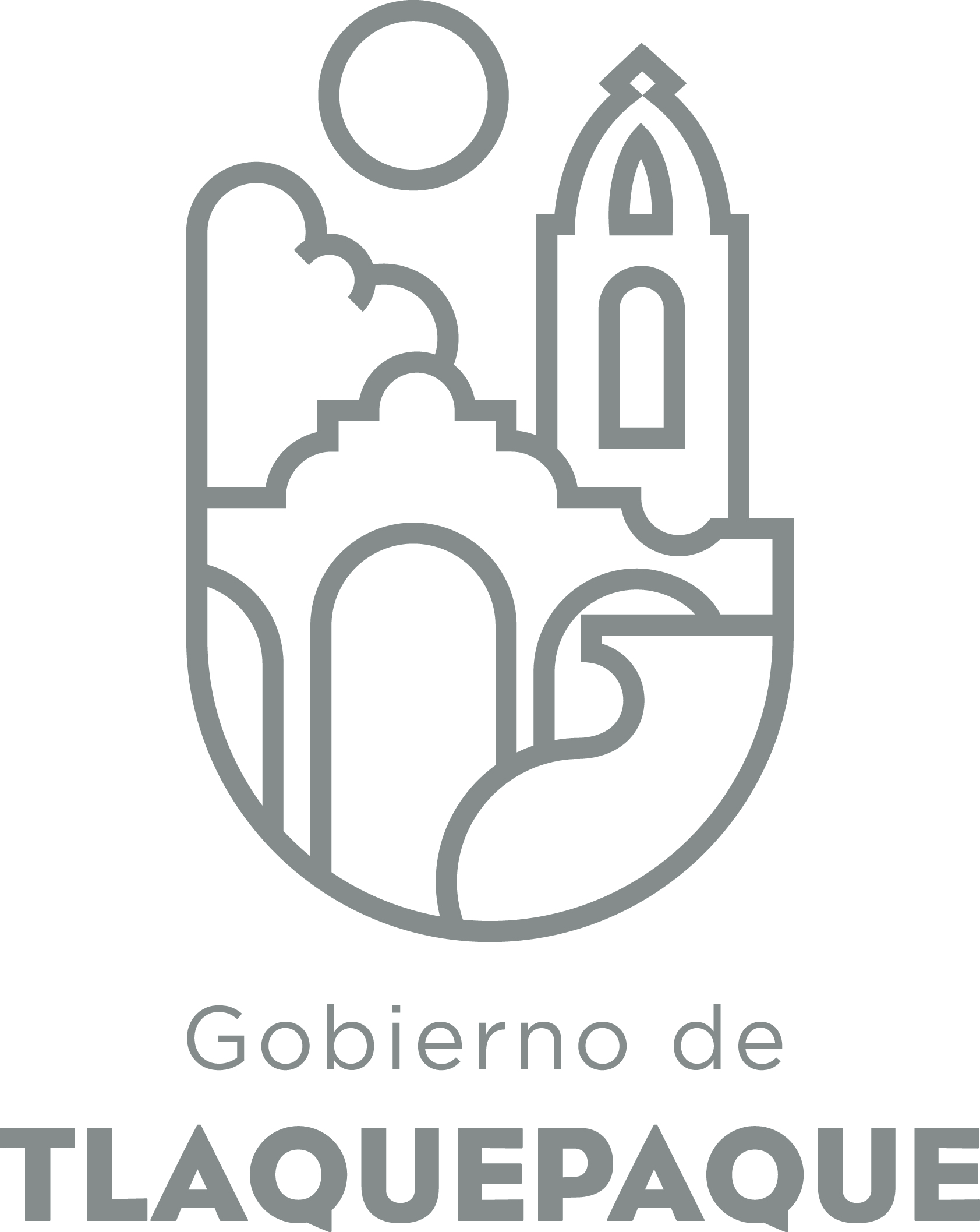 1.- DATOS GENERALESANEXO 22.- OPERACIÓN DE LA PROPUESTARecursos empleados para la realización del Programa/Proyecto/Servicio/Campaña (PPSC) DIRECCIÓN GENERAL DE POLÍTICAS PÚBLICASCARATULA PARA LA ELABORACIÓN DE PROYECTOS.A)Nombre del programa/proyecto/servicio/campañaA)Nombre del programa/proyecto/servicio/campañaA)Nombre del programa/proyecto/servicio/campañaA)Nombre del programa/proyecto/servicio/campañaPrimera jornada de transparencia municipal.Primera jornada de transparencia municipal.Primera jornada de transparencia municipal.Primera jornada de transparencia municipal.Primera jornada de transparencia municipal.Primera jornada de transparencia municipal.EjeEje66B) Dirección o Área ResponsableB) Dirección o Área ResponsableB) Dirección o Área ResponsableB) Dirección o Área ResponsableDirección de la Unidad de TransparenciaDirección de la Unidad de TransparenciaDirección de la Unidad de TransparenciaDirección de la Unidad de TransparenciaDirección de la Unidad de TransparenciaDirección de la Unidad de TransparenciaEstrategiaEstrategia6.36.3C)  Problemática que atiende la propuestaC)  Problemática que atiende la propuestaC)  Problemática que atiende la propuestaC)  Problemática que atiende la propuestaCarencia de herramientas y capacitación de los municipios para afrontar los retos institucionales y normativos que ha generado la centralización de la transparencia y el derecho de acceso a la información a un sistema Nacional.Por ello, se propone llevar a cabo en este Municipio la Primera Jornada de Transparencia Municipal con la invitación y participación de los titulares de las Unidades de Transparencia de los 125 Municipios, con la finalidad de adoptar las herramientas y capacitación necesaria.Carencia de herramientas y capacitación de los municipios para afrontar los retos institucionales y normativos que ha generado la centralización de la transparencia y el derecho de acceso a la información a un sistema Nacional.Por ello, se propone llevar a cabo en este Municipio la Primera Jornada de Transparencia Municipal con la invitación y participación de los titulares de las Unidades de Transparencia de los 125 Municipios, con la finalidad de adoptar las herramientas y capacitación necesaria.Carencia de herramientas y capacitación de los municipios para afrontar los retos institucionales y normativos que ha generado la centralización de la transparencia y el derecho de acceso a la información a un sistema Nacional.Por ello, se propone llevar a cabo en este Municipio la Primera Jornada de Transparencia Municipal con la invitación y participación de los titulares de las Unidades de Transparencia de los 125 Municipios, con la finalidad de adoptar las herramientas y capacitación necesaria.Carencia de herramientas y capacitación de los municipios para afrontar los retos institucionales y normativos que ha generado la centralización de la transparencia y el derecho de acceso a la información a un sistema Nacional.Por ello, se propone llevar a cabo en este Municipio la Primera Jornada de Transparencia Municipal con la invitación y participación de los titulares de las Unidades de Transparencia de los 125 Municipios, con la finalidad de adoptar las herramientas y capacitación necesaria.Carencia de herramientas y capacitación de los municipios para afrontar los retos institucionales y normativos que ha generado la centralización de la transparencia y el derecho de acceso a la información a un sistema Nacional.Por ello, se propone llevar a cabo en este Municipio la Primera Jornada de Transparencia Municipal con la invitación y participación de los titulares de las Unidades de Transparencia de los 125 Municipios, con la finalidad de adoptar las herramientas y capacitación necesaria.Carencia de herramientas y capacitación de los municipios para afrontar los retos institucionales y normativos que ha generado la centralización de la transparencia y el derecho de acceso a la información a un sistema Nacional.Por ello, se propone llevar a cabo en este Municipio la Primera Jornada de Transparencia Municipal con la invitación y participación de los titulares de las Unidades de Transparencia de los 125 Municipios, con la finalidad de adoptar las herramientas y capacitación necesaria.Línea de AcciónLínea de AcciónC)  Problemática que atiende la propuestaC)  Problemática que atiende la propuestaC)  Problemática que atiende la propuestaC)  Problemática que atiende la propuestaCarencia de herramientas y capacitación de los municipios para afrontar los retos institucionales y normativos que ha generado la centralización de la transparencia y el derecho de acceso a la información a un sistema Nacional.Por ello, se propone llevar a cabo en este Municipio la Primera Jornada de Transparencia Municipal con la invitación y participación de los titulares de las Unidades de Transparencia de los 125 Municipios, con la finalidad de adoptar las herramientas y capacitación necesaria.Carencia de herramientas y capacitación de los municipios para afrontar los retos institucionales y normativos que ha generado la centralización de la transparencia y el derecho de acceso a la información a un sistema Nacional.Por ello, se propone llevar a cabo en este Municipio la Primera Jornada de Transparencia Municipal con la invitación y participación de los titulares de las Unidades de Transparencia de los 125 Municipios, con la finalidad de adoptar las herramientas y capacitación necesaria.Carencia de herramientas y capacitación de los municipios para afrontar los retos institucionales y normativos que ha generado la centralización de la transparencia y el derecho de acceso a la información a un sistema Nacional.Por ello, se propone llevar a cabo en este Municipio la Primera Jornada de Transparencia Municipal con la invitación y participación de los titulares de las Unidades de Transparencia de los 125 Municipios, con la finalidad de adoptar las herramientas y capacitación necesaria.Carencia de herramientas y capacitación de los municipios para afrontar los retos institucionales y normativos que ha generado la centralización de la transparencia y el derecho de acceso a la información a un sistema Nacional.Por ello, se propone llevar a cabo en este Municipio la Primera Jornada de Transparencia Municipal con la invitación y participación de los titulares de las Unidades de Transparencia de los 125 Municipios, con la finalidad de adoptar las herramientas y capacitación necesaria.Carencia de herramientas y capacitación de los municipios para afrontar los retos institucionales y normativos que ha generado la centralización de la transparencia y el derecho de acceso a la información a un sistema Nacional.Por ello, se propone llevar a cabo en este Municipio la Primera Jornada de Transparencia Municipal con la invitación y participación de los titulares de las Unidades de Transparencia de los 125 Municipios, con la finalidad de adoptar las herramientas y capacitación necesaria.Carencia de herramientas y capacitación de los municipios para afrontar los retos institucionales y normativos que ha generado la centralización de la transparencia y el derecho de acceso a la información a un sistema Nacional.Por ello, se propone llevar a cabo en este Municipio la Primera Jornada de Transparencia Municipal con la invitación y participación de los titulares de las Unidades de Transparencia de los 125 Municipios, con la finalidad de adoptar las herramientas y capacitación necesaria.No. de PP EspecialNo. de PP EspecialD) Ubicación Geográfica / Cobertura  de ColoniasD) Ubicación Geográfica / Cobertura  de ColoniasD) Ubicación Geográfica / Cobertura  de ColoniasD) Ubicación Geográfica / Cobertura  de ColoniasColonia CentroColonia CentroColonia CentroColonia CentroColonia CentroColonia CentroVinc al PNDVinc al PNDE) Nombre del Enlace o ResponsableE) Nombre del Enlace o ResponsableE) Nombre del Enlace o ResponsableE) Nombre del Enlace o ResponsableOtoniel Varas de Valdez GonzálezOtoniel Varas de Valdez GonzálezOtoniel Varas de Valdez GonzálezOtoniel Varas de Valdez GonzálezOtoniel Varas de Valdez GonzálezOtoniel Varas de Valdez GonzálezVinc al PEDVinc al PEDF) Objetivo específicoF) Objetivo específicoF) Objetivo específicoF) Objetivo específicoCapacitaciones y herramientas para afrontar los retos del Sistema Nacional de Transparencia en particular, la Plataforma Nacional de Transparencia, la atención de solicitudes de información realizadas.Capacitaciones y herramientas para afrontar los retos del Sistema Nacional de Transparencia en particular, la Plataforma Nacional de Transparencia, la atención de solicitudes de información realizadas.Capacitaciones y herramientas para afrontar los retos del Sistema Nacional de Transparencia en particular, la Plataforma Nacional de Transparencia, la atención de solicitudes de información realizadas.Capacitaciones y herramientas para afrontar los retos del Sistema Nacional de Transparencia en particular, la Plataforma Nacional de Transparencia, la atención de solicitudes de información realizadas.Capacitaciones y herramientas para afrontar los retos del Sistema Nacional de Transparencia en particular, la Plataforma Nacional de Transparencia, la atención de solicitudes de información realizadas.Capacitaciones y herramientas para afrontar los retos del Sistema Nacional de Transparencia en particular, la Plataforma Nacional de Transparencia, la atención de solicitudes de información realizadas.Vinc al PMetDVinc al PMetDG) Perfil de la población atendida o beneficiariosG) Perfil de la población atendida o beneficiariosG) Perfil de la población atendida o beneficiariosG) Perfil de la población atendida o beneficiariosServidores públicosServidores públicosServidores públicosServidores públicosServidores públicosServidores públicosServidores públicosServidores públicosServidores públicosServidores públicosH) Tipo de propuestaH) Tipo de propuestaH) Tipo de propuestaH) Tipo de propuestaH) Tipo de propuestaJ) No de BeneficiariosJ) No de BeneficiariosK) Fecha de InicioK) Fecha de InicioK) Fecha de InicioFecha de CierreFecha de CierreFecha de CierreFecha de CierreProgramaCampañaServicioProyectoProyectoHombresMujeres15 de junio del 201615 de junio del 201615 de junio del 201616 de junio del 201616 de junio del 201616 de junio del 201616 de junio del 2016X100100FedEdoMpioxxxxI) Monto total estimadoI) Monto total estimadoI) Monto total estimado40,00040,000Fuente de financiamientoFuente de financiamientoXA) Principal producto esperado (base para el establecimiento de metas) Un evento de 2 días en el que se capacite y se dote de herramientas para afrontar los retos del Sistema Nacional de Transparencia en particular, la Plataforma Nacional de Transparencia, la atención de solicitudes de información y la clasificación de información pública.Un evento de 2 días en el que se capacite y se dote de herramientas para afrontar los retos del Sistema Nacional de Transparencia en particular, la Plataforma Nacional de Transparencia, la atención de solicitudes de información y la clasificación de información pública.Un evento de 2 días en el que se capacite y se dote de herramientas para afrontar los retos del Sistema Nacional de Transparencia en particular, la Plataforma Nacional de Transparencia, la atención de solicitudes de información y la clasificación de información pública.Un evento de 2 días en el que se capacite y se dote de herramientas para afrontar los retos del Sistema Nacional de Transparencia en particular, la Plataforma Nacional de Transparencia, la atención de solicitudes de información y la clasificación de información pública.Un evento de 2 días en el que se capacite y se dote de herramientas para afrontar los retos del Sistema Nacional de Transparencia en particular, la Plataforma Nacional de Transparencia, la atención de solicitudes de información y la clasificación de información pública.B)Actividades a realizar para la obtención del producto esperado- Diseño y selección de temáticas para los dos días de la jornada municipal.- Invitación de ponentes e integrantes del presídium-- Organización logística del evento.- Publicación de convocatoria del evento.- Invitación a los miembros del Ayuntamiento Municipal de San Pedro Tlaquepaque y de los 124 Municipios de Jalisco.- Realización de la primera jornada de transparencia municipal.- Diseño y selección de temáticas para los dos días de la jornada municipal.- Invitación de ponentes e integrantes del presídium-- Organización logística del evento.- Publicación de convocatoria del evento.- Invitación a los miembros del Ayuntamiento Municipal de San Pedro Tlaquepaque y de los 124 Municipios de Jalisco.- Realización de la primera jornada de transparencia municipal.- Diseño y selección de temáticas para los dos días de la jornada municipal.- Invitación de ponentes e integrantes del presídium-- Organización logística del evento.- Publicación de convocatoria del evento.- Invitación a los miembros del Ayuntamiento Municipal de San Pedro Tlaquepaque y de los 124 Municipios de Jalisco.- Realización de la primera jornada de transparencia municipal.- Diseño y selección de temáticas para los dos días de la jornada municipal.- Invitación de ponentes e integrantes del presídium-- Organización logística del evento.- Publicación de convocatoria del evento.- Invitación a los miembros del Ayuntamiento Municipal de San Pedro Tlaquepaque y de los 124 Municipios de Jalisco.- Realización de la primera jornada de transparencia municipal.- Diseño y selección de temáticas para los dos días de la jornada municipal.- Invitación de ponentes e integrantes del presídium-- Organización logística del evento.- Publicación de convocatoria del evento.- Invitación a los miembros del Ayuntamiento Municipal de San Pedro Tlaquepaque y de los 124 Municipios de Jalisco.- Realización de la primera jornada de transparencia municipal.Indicador de Resultados vinculado al PMD según Línea de Acción Indicador vinculado a los Objetivos de Desarrollo Sostenible AlcanceCorto PlazoMediano PlazoMediano PlazoMediano PlazoLargo PlazoAlcanceXXXC) Valor Inicial de la MetaValor final de la MetaValor final de la MetaNombre del indicadorFormula del indicadorFormula del indicador0200200Clave de presupuesto determinada en Finanzas para la etiquetación de recursosClave de presupuesto determinada en Finanzas para la etiquetación de recursosClave de presupuesto determinada en Finanzas para la etiquetación de recursosCronograma Anual  de ActividadesCronograma Anual  de ActividadesCronograma Anual  de ActividadesCronograma Anual  de ActividadesCronograma Anual  de ActividadesCronograma Anual  de ActividadesCronograma Anual  de ActividadesCronograma Anual  de ActividadesCronograma Anual  de ActividadesCronograma Anual  de ActividadesCronograma Anual  de ActividadesCronograma Anual  de ActividadesCronograma Anual  de ActividadesD) Actividades a realizar para la obtención del producto esperado 201720172017201720172017201720172017201720172017D) Actividades a realizar para la obtención del producto esperado ENEFEBMZOABRMAYJUNJULAGOSEPOCTNOVDICDiseño y selección de temáticas para los dos días de la jornada municipal.xInvitación de ponentes e integrantes del presídiumxOrganización logística del evento.xPublicación de convocatoria del evento.xInvitación a los miembros del Ayuntamiento Municipal de San Pedro Tlaquepaque y de los 124 Municipios de Jalisco.xRealización de la primera jornada de transparencia municipal.xE) Recursos HumanosNúmero F) Recursos MaterialesNúmero/LitrosTipo de financiamiento del recursoTipo de financiamiento del recursoG) Recursos Financieros MontoE) Recursos HumanosNúmero F) Recursos MaterialesNúmero/LitrosProveeduría Fondo RevolventeG) Recursos Financieros MontoPersonal que participa en éste PPSC17Vehículos empleados para éste PPSC3Monto total del Recurso obtenido mediante el fondo REVOLVENTE que se destina a éste PPSC40,000Personal que participa en éste PPSC17Combustible mensual que consumen los vehículos empleados para éste PPSC160 litros el mes de junioXMonto total del Recurso obtenido mediante el fondo REVOLVENTE que se destina a éste PPSC40,000Personal que participa en éste PPSC17Computadoras empleadas para éste PPSC7Unidad de TransparenciaMonto total del Recurso obtenido mediante el fondo REVOLVENTE que se destina a éste PPSC40,000